Отдел социальной защиты Валдайского районаГОКУ «Центр социального обслуживания и выплат»__________________________________       ПАМЯТКАпо оказанию социальной поддержки по газификации своего домовладенияМалоимущая семья либо малоимущий одиноко проживающий гражданин,  имеют право получить денежную компенсацию в размере 50% от стоимости фактически проведенных работ по  газификации  своего домовладения, которые были фактически осуществлены ими, начиная  с 2007 года.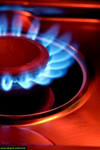 ДДля получения компенсации газифицируемое домовладение должно находиться в собственности заявителя, заявитель и члены его семьи должны быть зарегистрированы в нем по месту жительства. Среднедушевой доход семьи (одиноко проживающего гражданина) не должен превышать на каждого члена семьи 2,5 величины прожиточного минимума по основным социально-демографическим группам населения в Новгородской области, к которым относятся заявитель и члены его семьи, установленного Правительством Новгородской областиВ 2022 году величина прожиточного минимума составляет (постановление Правительства Новгородской области от  23.08. 2021 № 242):   - для трудоспособного населения –  14 869 руб.    - для пенсионеров– 11 732 руб.   - для детей – 13 232 руб.Пример расчета среднедушевого дохода семьи:семья 2 трудоспособных гражданина и 2 ребенка (14869+14869 + 13232+13232) х 2,5 = 140505 : 4 чел. = 35126,25 руб. семья 2 пенсионера(11732 + 11732.) х 2,5 = 58660 : 2чел. = 29330 руб.Для получения денежной компенсации заявитель предоставляет в отдел социальной защиты или в ГОАУ "МФЦ" заявление и прилагает следующие документы:1. копии паспортов и (или) иных документов, удостоверяющих личность заявителя и всех членов его семьи, проживающих в газифицируемом домовладении на дату подачи заявления;2. копии документов, подтверждающих объем и стоимость работ по газификации домовладения (в том числе - запрос о предоставлении технических условий, договоры на изготовление проектно-сметной документации, на выполнение строительно-монтажных работ по газопроводу-вводу, вводному и внутреннему газопроводу, подключению (технологическому присоединению) объекта капитального строительства к сети газораспределения, акты выполненных работ к ним, подписанные заявителем либо членом малоимущей семьи заявителя, счета-фактуры, чеки или квитанции об оплате работ (услуг), оформленные на заявителя либо члена малоимущей семьи заявителя);3. письменное согласие членов семьи заявителя на получение социальной поддержки заявителем в случае, если домовладение принадлежит заявителю и (или) членам его семьи на праве долевой собственности;4. копию документа, содержащего сведения о наличии у  заявителя лицевого счета, открытого в кредитном учреждении (для перечисления денежных средств).Заявитель вправе предоставить:1 сведения, подтверждающие регистрацию заявителя и членов его семьи по месту жительства на территории Новгородской области;2 выписка из Единого государственного реестра прав на недвижимое имущество и сделок с ним;3 СНИЛС гражданина и членов его семьи;4 сведения органов опеки и попечительства о назначении опекуна (попечителя) в случае подачи заявления указанным лицом от имени подопечного;5 сведения о рождении детей;6 сведения о заключении (расторжении) бракаДенежная компенсация малоимущим семьям (малоимущим одиноко проживающим гражданам)  выплачивается только в отношении понесенных ими расходов на:получение технических условий;изготовление проектно-сметной документации; строительно-монтажные работы по газопроводу-вводу, вводному и внутреннему газопроводу; подключение (технологическое присоединение) объекта капитального строительства к сети газораспределения; проведение пусконаладочных работ газоиспользующего оборудования в жилом доме; проведение строительного контроля за газоснабжением жилого помещения; ввод в эксплуатацию пункта редуцирования газа.Затраты по устройству дымоходов, вентиляции не возмещаются.Право на получение денежной компенсации определено  областным законом от 26.12.2008 года № 457-ОЗ «Об оказании социальной поддержки отдельным категориям граждан по газификации их домовладений».Кроме того, областным законом от 04.07.2022 149-ОЗ "О дополнительной мере социальной поддержки многодетных семей и отдельных категорий граждан по газификации их домовладений" введена компенсация расходов на установку газоиспользующего оборудования многодетным семьям, ветераны и инвалиды ВОв, ветераны и инвалиды боевых действий, выполнившие начиная с 2007 года за счет собственных средств работы по газификации домовладения, но не более:45000,00 - в случае приобретения газового котла,8900,00 - в случае приобретения газового водонагревателя;18100,00 - в случае приобретения газовой плиты.Порядок получения компенсации находится на согласовании.Для получения денежных компенсации, указанных в памятке, необходимо с полным пакетом документов обратиться  в - многофункциональный центр предоставления государственных и муниципальных услуг, расположенный по адресу: г. Валдай, ул. Гагарина д.12/2  или- отдел социальной защиты Валдайского района, расположенный по адресу: Новгородская область,                      г. Валдай, пр.Комсомольский, д. 3.                   телефон для справок (8 81666)23843.